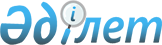 Об утверждении ежедневных электронных форм отчетности товарных бирж, правил их представления
					
			Утративший силу
			
			
		
					Приказ Министра национальной экономики Республики Казахстан от 26 февраля 2015 года № 140. Зарегистрирован в Министерстве юстиции Республики Казахстан 1 апреля 2015 года № 10599. Утратил силу приказом Министра национальной экономики Республики Казахстан от 10 августа 2018 года № 10 (вводится в действие по истечении десяти календарных дней после дня его первого официального опубликования)
      Сноска. Утратил силу приказом Министра национальной экономики РК от 10.08.2018 № 10 (вводится в действие по истечении десяти календарных дней после дня его первого официального опубликования).
      В соответствии с подпунктом 3-3) статьи 4 Закона Республики Казахстан от 4 мая 2009 года "О товарных биржах", ПРИКАЗЫВАЮ:
      1. Утвердить:
      1) ежедневные электронные формы отчетности товарных бирж согласно приложению 1 к настоящему приказу;
      2) правила представления ежедневных электронных форм отчетности товарных бирж согласно приложению 2 к настоящему приказу.
      2. Департаменту регулирования торговой деятельности Министерства национальной экономики Республики Казахстан обеспечить:
      1) государственную регистрацию настоящего приказа в Министерстве юстиции Республики Казахстан;
      2) в течение десяти календарных дней после государственной регистрации настоящего приказа в Министерстве юстиции Республики Казахстан его направление на официальное опубликование в периодических печатных изданиях и информационно-правовой системе "Әділет";
      3) опубликование настоящего приказа на официальном интернет-ресурсе Министерства национальной экономики Республики Казахстан.
      3. Контроль за исполнением настоящего приказа возложить на курирующего вице-министра национальной экономики Республики Казахстан.
      4. Настоящий приказ вводится в действие по истечении десяти календарных дней после первого официального опубликования. Ежедневные электронные формы отчетности товарных бирж*
      Примечания*:
      при использовании кодов в отчете должна быть приведена их расшифровка;
      данные в отчете указываются в национальной валюте Республики Казахстан – тенге;
      единица измерения, используемая при составлении отчета, устанавливается в тысячах тенге.       Правила представления
ежедневных электронных форм отчетности товарных бирж
      1. Настоящие Правила представления ежедневных электронных форм отчетности товарных бирж (далее – Правила) разработаны в соответствии с подпунктом 3-3) статьи 4 Закона Республики Казахстан от 4 мая 2009 года "О товарных биржах" и устанавливают порядок представления товарными биржами ежедневных электронных форм отчетности.
      2. Товарные биржи представляют уполномоченному органу в области регулирования торговой деятельности (далее – уполномоченный орган) ежедневные электронные формы отчетности товарных бирж (далее – отчет), за исключением срочных контрактов.
      3. Отчет представляется в уполномоченный орган в форме электронного документа, удостоверенного электронной цифровой подписью уполномоченного лица товарной биржи, ежедневно не позднее 10.00 часов времени города Астаны рабочего дня, следующего за отчетным днем.
      4. Отчет считается отправленным с момента его передачи по информационно-коммуникационной сети, обеспечивающей конфиденциальность и некорректируемость представляемых данных, на электронный адрес уполномоченного органа.
      5. Входящий отчет в форме электронного документа считается поступившим после его фиксации в информационной системе уполномоченного органа.
      6. Уведомление о получении отчета содержит данные о факте, времени получения отчета и отправителе уполномоченного лица товарной биржи. В случае непоступления уведомления уполномоченному лицу товарной биржи считается, что отчет не получен уполномоченным органом.
					© 2012. РГП на ПХВ «Институт законодательства и правовой информации Республики Казахстан» Министерства юстиции Республики Казахстан
				
Министр
Е. ДосаевПриложение 1
к приказу Министра
национальной экономики
Республики Казахстан
от 26 февраля 2015 года № 140 
1.
Наименование товарной биржи
2.
Дата отчетной торговой сессии
3.
Информация в разрезе каждой заключенной биржевой сделки
номер биржевой сделки (по учету биржи)
3.
Информация в разрезе каждой заключенной биржевой сделки
дата и время регистрации биржевой сделки
3.
Информация в разрезе каждой заключенной биржевой сделки
наименование либо код биржевого товара, с которым была заключена биржевая сделка
3.
Информация в разрезе каждой заключенной биржевой сделки
единица измерения биржевого товара
3.
Информация в разрезе каждой заключенной биржевой сделки
количество товара, с которым была заключена биржевая сделка
3.
Информация в разрезе каждой заключенной биржевой сделки
цена за единицу товара, с которым была заключена биржевая сделка
3.
Информация в разрезе каждой заключенной биржевой сделки
общая цена биржевой сделки
3.
Информация в разрезе каждой заключенной биржевой сделки
валюта биржевой сделки
3.
Информация в разрезе каждой заключенной биржевой сделки
наименование брокера, обслуживающего покупателя/продавца по биржевой сделке и его регистрационный номер налогоплательщика (РНН)
4.
Информация в разрезе каждого биржевого товара
количество сделок
4.
Информация в разрезе каждого биржевого товара
объем в тоннах
4.
Информация в разрезе каждого биржевого товара
оборот в тенге
5.
Дата и время представления отчетаПриложение 2
к приказу Министра
национальной экономики
Республики Казахстан
от 26 февраля 2015 года № 140